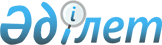 Осакаров ауданы әкімдігінің 2020 жылғы 28 ақпандағы № 11/01 "Азаматтық қызметші болып табылатын және ауылдық жерде жұмыс істейтін әлеуметтік қамсыздандыру, мәдениет саласындағы мамандар лауазымдарының тізбесін айқындау туралы" қаулысына өзгеріс енгізу туралыҚарағанды облысы Осакаров ауданының әкімдігінің 2023 жылғы 16 ақпандағы № 11/01 қаулысы. Қарағанды облысының Әділет департаментінде 2023 жылғы 17 ақпанда № 6361-09 болып тіркелді
      Осакаров ауданының әкімдігі ҚАУЛЫ ЕТЕДІ:
      1. "Азаматтық қызметші болып табылатын және ауылдық жерде жұмыс істейтін әлеуметтік қамсыздандыру, мәдениет саласындағы мамандар лауазымдарының тізбесін айқындау туралы" Осакаров ауданы әкімдігінің 2020 жылғы 28 ақпандағы № 11/01 қаулысына (Нормативтік құқықтық актілерді мемлекеттік тіркеу тізілімінде № 5731 болып тіркелген) мынадай өзгеріс енгізілсін:
      көрсетілген қаулының қосымшасы осы қаулының қосымшасына сәйкес жаңа редакцияда мазмұндалсын.
      2. Осы қаулының орындалуын бақылау аудан әкімінің жетекшілік ететін орынбасарына жүктелсін.
      3. Осы қаулы оның алғашқы ресми жарияланған күнінен кейін күнтізбелік он күн өткен соң қолданысқа енгізіледі.
       "КЕЛІСІЛДІ"
      Осакаров аудандық мәслихаты Азаматтық қызметші болып табылатын және ауылдық жерде жұмыс істейтін әлеуметтік қамсыздандыру, мәдениет саласындағы мамандар лауазымдарының тізбесі
      1. Әлеуметтік қамсыздандыру саласындағы мамандардың лауазымдары:
      1) халықты жұмыспен қамту орталығының басшысы;
      2) аудандық маңызы бар ұйымның құрылымдық бөлімшесі болып табылатын үйде қызмет көрсету бөлімшесінің меңгерушісі;
      3) әлеуметтік жұмыс жөніндегі консультант;
      4) халықты жұмыспен қамту орталығының әлеуметтік жұмыс жөніндегі консультанты;
      5) халықты жұмыспен қамту орталығының (қызметінің) құрылымдық бөлімшесінің маманы;
      6) қарттар мен мүгедектігі бар адамдарға күтім жасау жөніндегі әлеуметтік қызметкер;
      7) психоневрологиялық аурулары бар мүгедектігі бар балалар мен 18 жастан асқан мүгедектігі бар адамдарға күтім жасау жөніндегі әлеуметтік қызметкер;
      8) бухгалтер;
      9) халықты жұмыспен қамту орталығының ассистенті.
      2. Мәдениет саласындағы мамандардың лауазымдары:
      1) аудандық маңызы бар мемлекеттік мекеменің және мемлекеттік қазыналық кәсіпорынның басшысы (директоры);
      2) аудандық маңызы бар мемлекеттік мекеменің және мемлекеттік қазыналық кәсіпорын басшысының (директорының) орынбасары;
      3) аудандық маңызы бар мемлекеттік мекеменің және мемлекеттік қазыналық кәсіпорынның көркемдік жетекшісі;
      4) аудандық маңызы бар мемлекеттік мекеменің және мемлекеттік қазыналық кәсіпорынның бас бухгалтері;
      5) аудандық маңызы бар мемлекеттік мекеменің және мемлекеттік қазыналық кәсіпорынның бөлімінің басшысы;
      6) аудандық маңызы бар мемлекеттік мекеменің және мемлекеттік қазыналық кәсіпорынның бас әкімші;
      7) аудандық маңызы бар мемлекеттік мекеменің және мемлекеттік қазыналық кәсіпорынның кітапхана меңгерушісі (басшысы);
      8) әкімші (негізгі қызметтер);
      9) аккомпаниатор;
      10) балетмейстер;
      11) библиограф;
      12) кітапханашы;
      13) дыбыс режиссері;
      14) барлық атаудағы инженер (негізгі қызметтер);
      15) мәдени ұйымдастырушы (негізгі қызметтер);
      16) барлық атаудағы әдістемеші (негізгі қызметтер);
      17) музыкалық жетекші;
      18) редактор (негізгі қызметтер);
      19) режиссер;
      20) қоюшы режиссер;
      21) хореограф;
      22) барлық атаудағы суретшілер (негізгі қызметтер);
      23) бухгалтер;
      24) барлық мамандықтағы инженер;
      25) инспектор;
      26) аудармашы;
      27) мемлекеттік мекеменің және мемлекеттік қазыналық кәсіпорынның әкімшілік-шаруашылық қызмет көрсетумен айналысатын құрылымдық бөлімшенің жетекшісі: шаруашылық;
      28) костюмер;
      29) жарық аппаратурасы бейне жазба, дыбыс жазба операторы.
					© 2012. Қазақстан Республикасы Әділет министрлігінің «Қазақстан Республикасының Заңнама және құқықтық ақпарат институты» ШЖҚ РМК
				
      Осакаров ауданының әкімі

Р. Нурмуханбетов
Осакаров ауданы
әкімдігінің
2023 жылғы 16 ақпандағы
№ 11/01
қаулысына қосымшаОсакаров ауданы
әкімдігінің
2020 жылғы 28 ақпандағы
№ 11/01 қаулысына қосымша